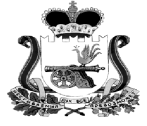 СОВЕТ  ДЕПУТАТОВГОРОДИЩЕНСКОГО СЕЛЬСКОГО ПОСЕЛЕНИЯ ХИСЛАВИЧСКОГО РАЙОНА СМОЛЕНСКОЙ ОБЛАСТИРЕШЕНИЕ                   От 12 декабря  2017   года         № 30                                                                                                               О внесении изменений в решение Совета депутатов Городищенского сельского поселения Хиславичского района Смоленской области  № 34а от 23.09.2015года «О размере  и условиях оплаты труда лиц, замещающих  муниципальные должности,  муниципального образования  Городищенского сельского  поселения   Хиславичского района Смоленской областиВ соответствии с Постановлением Администрации Смоленской области № 691 от 08.10.2014г «Об установлении нормативов формирования расходов на оплату труда депутатов, выборных должностных лиц местного самоуправления, осуществляющих свои полномочия на постоянной основе, муниципальных служащих», Совет депутатов Городищенского сельского поселения Хиславичского района Смоленской области Р Е Ш И Л :          1. Решение Совета депутатов от 23.09.2015года  №  34а  «О размере  и условиях оплаты труда лиц, замещающих  муниципальные должности,  муниципального образования  Городищенского сельского  поселения   Хиславичского района Смоленской области, дополнить пунктом следующего содержания:  2.2.Установить размеры  от базовых выплат должностных окладов для муниципальных служащих местного самоуправления Администрации Городищенского сельского поселения Хиславичского района Смоленской области (48,5%) от базовой суммы, равной 11804 руб., согласно  приложения №1 к настоящему  Решению 2.Настоящее решение вступает в силу с 01.01.2018 года.Глава муниципального образования                                                 Городищенского сельского поселения Хиславичского района  Смоленской области                          В.Б. Маганков                                                                    Приложение№1                                                                                                                                                                                                                                                                                                                        к решению Совета депутатов                                                                                                                       Городищенского  сельского поселения                                                                                            Хиславичского района Смоленской                                                                                             области от 23 сентября 2015г. № 34а,                                                                                                        в редакции решения Совета депутатов                                                                                                                      Городищенского  сельского поселения                                                                                            Хиславичского района Смоленской                                                                                             области от 12.12.2017г. № 30   УТВЕРЖДЕНО                                                                                     решением Совета депутатов                                                                                                                       Городищенского  сельского поселения                                                                                            Хиславичского района Смоленской                                                                                             области от 22 сентября 2015г. № 34а,                                                                                                        в редакции решения Совета депутатов                                                                                                                       Городищенского  сельского поселения                                                                                            Хиславичского района Смоленской                                                                                             области от 12.12.2017г. № 30НОРМАТИВЫразмеров должностных окладов по муниципальным должностям, должностям муниципальной службы в исполнительно-распорядительных органах сельских поселений Смоленской области                                     Наименование должностиРазмер должностного оклада в соответствии с группами 
по оплате труда (в процентах от базовой суммы)                                                                1                                 2Должности муниципальной службы, замещаемые для обеспечения исполнения полномочий исполнительно-распорядительных органов муниципальных образований Смоленской областиГлава  муниципального образования                   48,5